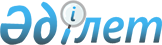 О внесении изменений и дополнений в решение областного маслихата N 3/4 от 13 декабря 2003 года "Об областном бюджете на 2004 год"
					
			Утративший силу
			
			
		
					Решение Северо-Казахстанского Маслихата от 8 июля 2004 года N 8/1. Зарегистрировано Департаменом юстиции Северо-Казахстанской области 23 июля 2004 года за N 1308. Утратило силу - решением маслихата Северо-Казахстанской области от 23 июля 2010 года N 27/10      

Сноска. Утратило силу - решением маслихата Северо-Казахстанской области от 23.07.2010 г. N 27/10

      В соответствии с Законами Республики Казахстан "О бюджетной системе" от 1 апреля 1999 года N 357-1, "О местном государственном управлении в Республике Казахстан" от 23 января 2001 года N 148, внести в решение областного маслихата N 3/4 от 13 декабря 2003 года "Об областном бюджете на 2004 год" с учетом его уточнения решением областного маслихата N 4/1 от 27 января 2004 года "О внесении изменений и дополнений в решение областного маслихата N 3/4 от 13 декабря 2003 года "Об областном бюджете на 2004 год", N 6/3 от 15 апреля 2004 года "О внесении изменений и дополнений в решение областного маслихата N 3/4 от 13 декабря 2003 года "Об областном бюджете на 2004 год" следующие изменения и дополнения: 

      1. В пункте 1:  

      раздел а): 

      цифру "17 588 460" заменить цифрой "18 298 902" 

      цифру "3 927 625" заменить цифрой "4 074 301" 

      цифру "12 570 557" заменить цифрой "13 124 823". 

      раздел б): 

      цифру "17 818 568" заменить цифрой "18 847 010"; 

      цифру "17 763 568" заменить цифрой "18 792 010"  

      добавить абзацем следующего содержания: 

      кредитование на строительство жилья - 318 000 тыс.тенге. 

      2. В пункте 7: 

      цифру "93 349" заменить цифрой "44 563"; 

      цифру "78 349" заменить цифрой "29 563"; 

      3. В пункте 8: 

      цифру "8 632 817" заменить цифрой "8 730 975"; 

      цифру "766 189" заменить цифрой "759 255"; 

      цифру "542 458" заменить цифрой "534 592"; 

      цифру "489 564" заменить цифрой "483 883"; 

      цифру "729 049" заменить цифрой "710 073"; 

      цифру "630 485" заменить цифрой "640 877"; 

      цифру "652 920" заменить цифрой "651 956"; 

      цифру "607 030" заменить цифрой "598 709"; 

      цифру "714 399" заменить цифрой "710 740"; 

      цифру "427 065" заменить цифрой "427 595"; 

      цифру "884 908" заменить цифрой "871 796"; 

      цифру "398 484" заменить цифрой "396 676"; 

      цифру "523 073" заменить цифрой "523 114"; 

      цифру "536 100" заменить цифрой "537 548"; 

      цифру "731 093" заменить цифрой "884 161"; 

      4. Дополнить пунктом 8-4 следующего содержания: 

      "Предусмотреть в областном бюджете на 2004 год: 

      поступление кредита из республиканского бюджета в сумме 318 000 тыс.тенге; 

      местную бюджетную программу " Обеспечение жильем отдельных категорий граждан" подпрограмму "Реализация программы за счет кредитов из республиканского бюджета" в сумме 318 000 тыс.тенге; 

      5. Приложение 1, 3, 5, 6 к указанному решению изложить в новой редакции (прилагается). 

      6.   Настоящее решение вступает в силу со дня подписания.       Председатель внеочередной VIII 

      сессии  областного маслихата        Секретарь областного маслихата  Приложение 1                   

 к решению сессии областного маслихата      

 8/1 от 8 июля 2004 года "О внесении      

изменений и дополнений в решение       

областного маслихата N 3/4 от 13 декабря   

2003 года "Об областном бюджете на 2004 год"        Северо-Казахстанский областной бюджет на 2004 год Приложение 3                 

 к решению сессии областного маслихата      

 8/1 от 8 июля 2004 года "О внесении      

изменений и дополнений в решение       

областного маслихата N 3/4 от 13 декабря   

2003 года "Об областном бюджете на 2004 год" 

        

        Распределение затрат на оказание гарантированного объема медицинской помощи в разрезе бюджетов Северо-Казахстанской области на 2004 год             тыс.тенге       Приложение 5                

 к решению сессии областного маслихата      

 8/1 от 8 июля 2004 года "О внесении      

изменений и дополнений в решение       

областного маслихата N 3/4 от 13 декабря   

2003 года "Об областном бюджете на 2004 год"         Перечень текущих бюджетных программ областного бюджета на 2004 год Приложение 6               

 к решению сессии областного маслихата      

 8/1 от 8 июля 2004 года "О внесении      

изменений и дополнений в решение       

областного маслихата N 3/4 от 13 декабря   

2003 года "Об областном бюджете на 2004 год"         Перечень  бюджетных программ развития областного бюджета на 2004 год 
					© 2012. РГП на ПХВ «Институт законодательства и правовой информации Республики Казахстан» Министерства юстиции Республики Казахстан
				Категория Категория Сумма  тыс.тенге 
Класс Класс Подкласс Подкласс Специфика Специфика Наименование 
1 
2 
3 
4 
5 
6 
ПОСТУПЛЕНИЯ 18 298 902 I. ДОХОДЫ 4 074 301 1 HАЛОГОВЫЕ ПОСТУПЛЕHИЯ 4 068 301 03 Социальный налог 4 068 301 1 Социальный налог 4 068 301 01 Социальный налог 4 068 301 2 HЕHАЛОГОВЫЕ ПОСТУПЛЕHИЯ 6 000 01 Доходы от предпринимательской деятельности и собственности 3 000 2 Неналоговые поступления от юридических лиц и финансовых учреждений 3 000 29 Поступления от аренды  имущества коммунальной собственности 3 000 04 Вознаграждения (интересы) по кредитам 3 000 8 Вознаграждения (интересы) по кредитам, выданным из местного бюджета юридическим лицам 3 000 01 Вознаграждения (интересы) по кредитам, выданным для  развития малого предпринимательства 2 000 03 Вознаграждения (интересы) по кредитам, выданным для поддержки и развития отраслей экономики 1 000 II. Полученные официальные трансферты 13 124 823 4 Полученные официальные трансферты 13 124 823 02 Трансферты из вышестоящих органов государственного управления 13 124 823 1 Трансферты из республиканского бюджета 13 124 823 01 Текущие  722 301 03 Субвенции 11 407 502 04 Целевые инвестиционные трансферты 995 020 III. Возврат кредитов 1 080 923 5 Возврат кредитов 1 080 923 01 Возврат внутренних кредитов 1 080 923 6 Возврат кредитов, выданных из местного бюджета юридическим лицам 1 080 923 02 Возврат кредитов, выданных для развития малого предпринимательства 33 000 03 Возврат  кредитов, выданных сельхозтоваропроизводителям 1 025 923 04 Возврат кредитов, выданных для поддержки и развития отраслей экономики 22 000 IV. Общее финансирование 18 855 6 Общее финансирование 18 855 03 Прочее финансирование 18 855 1 Поступления от приватизации объектов государственной собственности 18 855 02 Поступления от приватизации объектов коммунальной собственности 18 855 Функциональная группа Функциональная группа Функциональная группа Наименование 
Сумма      тыс.тенге 
Администратор Администратор Программа 
1 
2 
3 
А 
В 
Расходы 
18 847 010 V. Затраты 
18 792 010 01 
Государственные услуги общего характера 433 278 103 Аппарат маслихата 15 050 001 Обеспечение деятельности маслихата 15 050 105 Аппарат акима 193 457 001 Обеспечение деятельности акима 176 651 003 Организация и обеспечение сбора местных налогов и работы по выдаче разовых талонов на рынках 16 806 259 Исполнительный орган коммунальной собственности, финансируемый из местного бюджета 66 380 001 Обеспечение деятельности исполнительного органа коммунальной собственности, финансируемого из местного бюджета 61 728 002 Организация приватизации коммунальной собственности 2 941 005 Учет, хранение, оценка и реализация имущества, поступившего в коммунальную собственность 1 711 260 Исполнительный орган финансов, финансируемый из местного бюджета 158 391 001 Обеспечение деятельности исполнительного органа финансов, финансируемого из местного бюджета 158 391 02 
Оборона 424 442 105 Аппарат акима 424 442 004 Мероприятия по приписке и призыву на военную службу 18 500 005 Мероприятия по мобилизационной подготовке на местном уровне 31 903 006 Ликвидация чрезвычайных ситуаций на местном уровне 374 039 03 
Общественный порядок и безопасность 370 374 251 Исполнительный орган внутренних дел, финансируемый из местного бюджета 370 374 001 Обеспечение деятельности исполнительного органа внутренних дел, финансируемого из местного бюджета 345 943 002 Охрана общественного порядка и обеспечение общественной безопасности на местном уровне 24 281 006 Мероприятия по предупреждению и пресечению проявлений терроризма и экстремизма 150 04 
Образование 1 582 913 251 Исполнительный орган внутренних дел, финансируемый из местного бюджета 18 492 007 Повышение квалификации и переподготовка кадров органов  внутренних дел 18 492 254 Исполнительный орган здравоохранения, финансируемый из местного бюджета 20 782 002 Подготовка специалистов со средним профессиональным образованием на местном уровне 20 480 003 Повышение квалификации и переподготовка кадров государственных учреждений 302 263 Исполнительный орган образования, культуры, спорта и туризма, финансируемый из местного бюджета 1 543 639 004 Общеобразовательное обучение на местном уровне 628 920 005 Информатизация системы среднего образования на местном уровне 2 113 006 Приобретение и доставка учебников для обновления библиотечных фондов государственных учреждений среднего образования 83 993 008 Дополнительное образование для детей и юношества на местном уровне 124 618 009 Проведение школьных олимпиад на местном уровне 474 011 Начальное  профессиональное образование на местном уровне 288 449 04 263 012 Подготовка специалистов со средним профессиональным образованием на местном уровне 209 879 013 Повышение квалификации и переподготовка кадров государственных учреждений 11 853 016 Развитие объектов образования 193 340 05 
Здравоохранение 2 311 552 251 Исполнительный орган внутренних дел,финансируемый из местного бюджета 35 791 009 Оказание стационарной медицинской помощи  сотрудникам органов внутренних дел, членам их семей 35 791 254 Исполнительный орган здравоохранения, финансируемый из местного бюджета 1 999 400 001 Обеспечение деятельности исполнительного органа здравоохранения, финансируемого из местного бюджета 21 329 004 Оказание стационарной медицинской помощи по направлению специалистов первичной медико-санитарной помощи и организаций здравоохранения 667 684 005 Производство крови  (заменителей) на местном уровне 51 008 007 Пропаганда здорового образа жизни на местном уровне 3 301 008 Оказание медицинской помощи лицам, страдающим социально-значимыми заболеваниями и заболеваниями, представляющими опасность для окружающих 686 708 009 Оказание первичной медико-санитарной помощи населению 74 971 012 Оказание медицинской помощи населению в чрезвычайных ситуациях 105 467 016 Обеспечение лекарственными средствами населения по видам заболеваний на местном уровне 48 774 017 Развитие объектов здравоохранения 340 158 278 Исполнительный орган санитарно-эпидемиологического надзора, финансируемый из местного бюджета 276 361 001 Обеспечение деятельности исполнительного органа санитарно-эпидемиологического надзора, финансируемого из местного бюджета 153 397 002 Обеспечение санитарно-эпидемиологического благополучия 119 597 003 Борьба с эпидемиями на местном уровне 3 367 06 
Социальное обеспечение и социальная помощь 968 021 258 Исполнительный орган труда и социальной защиты населения, финансируемый из местного бюджета 935 513 001 Обеспечение деятельности исполнительного органа труда и социальной защиты населения, финансируемого из местного бюджета 31 161 002 Оплата услуг по зачислению, выплате и доставке пособий и других социальных выплат 3 590 005 Развитие объектов социального обеспечения 360 008 Специальные государственные пособия 569 160 009 Социальное обеспечение престарелых и инвалидов общего типа 302 818 010 Программа занятости 6 378 015 Социальные выплаты отдельным категориям граждан по решению местных представительных органов 17 384 016 Социальная поддержка инвалидов на местном уровне 4 662 263 Исполнительный орган образования,культуры,спорта и туризма, финансируемый из местного бюджета 32 508 018 Социальное обеспечение детей 32 508 07 
Жилищно-коммунальное хозяйство 1 080 919 274 Исполнительный орган жилищно-коммунального,  дорожного хозяйства и транспорта, финансируемый из местного бюджета 1 080 919 006 Обеспечение жильем отдельных категорий граждан 841 375 015 Развитие системы водоснабжения 239 544 08 
Культура, спорт и информационное пространство 392 628 261 Исполнительный орган управления архивами, финансируемый из местного бюджета 16 082 001 Обеспечение деятельности исполнительного органа управления архивами, финансируемого из местного бюджета 3 598 002 Обеспечение сохранности архивного фонда, печатных изданий и их специальное использование на местном уровне 12 484 263 Исполнительный орган образования,культуры,спорта и туризма, финансируемый из местного бюджета 258 654 020 Обеспечение культурного досуга населения на местном уровне 112 737 022 Хранение историко-культурных ценностей на местном уровне 31 196 026 Проведение спортивных мероприятий на местном уровне 86 495 027 Мероприятия по туристической деятельности на местном уровне 295 029 Обеспечение общедоступности информации на местном уровне 27 931 264 Исполнительный орган анализа общественных отношений и внутренней политики, финансируемый из местного бюджета 117 892 001 Обеспечение деятельности исполнительного органа анализа общественных отношений и внутренней политики, финансируемого из местного бюджета 29 557 002 Проведение региональной молодежной политики 2 760 004 Проведение государственной информационной политики  на местном уровне 77 774 005 Развитие государственного и других языков 3 653 006 Участие в проведении государственной политики по обеспечению внутриполитической стабильности 4 148 10 
Сельское, водное, лесное, рыбное хозяйство и охрана окружающей среды 1 247 533 105 Аппарат акима 1 168 008 Зонирование земель 1 168 256 Исполнительный орган по природопользованию и охране окружающей среды финансируемый из местного бюджета 42 903 002 Проведение мероприятий по охране окружающей среды на местном уровне 2 000 003 Развитие охраны окружающей среды 40 903 257 Исполнительный орган сельского хозяйства, по охране лесов и животного мира, финансируемый из местного бюджета 1 203 462 001 Обеспечение деятельности исполнительного органа сельского хозяйства, по охране лесов и животного мира, финансируемого из местного бюджета 44 288 003 Проведение процедур банкротства сельскохозяйственных организаций, не находящихся в республиканской собственности 2 108 008 Поддержка племенного животноводства на местном уровне 7 378 010 Кредитование сельскохозяйственных товаропроизводителей на проведение весенне-полевых и уборочных работ 1 000 000 013 Охрана лесов и животного мира 149 688 11 
Промышленность и строительство 43 895 273 Исполнительный орган инфраструктуры и строительства, финансируемый из местного бюджета 43 895 11 Разработка генеральных планов застройки населенных пунктов 43 895 12 
Транспорт и связь 378 485 274 Исполнительный орган жилищно-коммунального,  дорожного хозяйства и транспорта, финансируемый из местного бюджета 378 485 026 Обеспечение функционирования автомобильных дорог местного значения, улиц городов и иных населенных пунктов 348 485 027 Субсидирование регулярных внутренних авиаперевозок по решению местных исполнительных органов 30 000 13 
Прочие 826 995 105 Аппарат акима 189 394 13 105 010 Резерв местного исполнительного органа по выполнению обяза тельств местных исполнительных органов по решениям судов 15 000 011 Резерв местного исполнительного органа для ликвидации чрезвычайных ситуаций природного и техногенного характера и иных непредвиденных расходов 29 563 012 Представительские затраты 15 000 013 Взносы в уставной фонд коммунальных государственных предприятий 74 600 014 Участие регионов в мероприятиях республиканского  значения 55 231 263 Исполнительный орган образования,культуры,спорта и туризма, финансируемый из местного бюджета 44 925 001 Обеспечение деятельности исполнительного органа  образования, культуры, спорта и туризма, финансируемого из местного бюджета  44 925 272 Исполнительный орган экономики, поддержки малого и среднего бизнеса, государственных закупок, финансируемый из местного бюджета 63 702 001 Обеспечение деятельности исполнительного органа экономики, поддержки малого и среднего бизнеса, государственных закупок, финансируемого из местного бюджета 58 019 002 Организация поддержки малого предпринимательства на местном уровне 5 683 273 Исполнительный орган инфраструктуры и строительства, финансируемый из местного бюджета 511 049 001 Обеспечение деятельности исполнительного органа инфраструктуры и строительства, финансируемого из местного бюджета 22 841 002 Развитие объектов коммунальной собственности 488 208 274 Исполнительный орган жилищно-коммунального,  дорожного хозяйства и транспорта, финансируемый из местного бюджета 17 925 001 Обеспечение деятельности исполнительного органа жилищно-коммунального, дорожного хозяйства и транспорта, финансируемого из местного бюджета 17 925 15 
Официальные трансферты 8 730 975 260 Исполнительный орган финансов, финансируемый из местного бюджета 8 730 975 003 Трансферты из местных бюджетов 379 430 005 Субвенции 8 351 545 VI. Кредиты 
55 000 13 
Прочие 55 000 272 Исполнительный орган экономики, поддержки малого и среднего бизнеса, государственных закупок, финансируемый из местного бюджета 55 000 005 Кредитование для развития малого предпринимательства на местном уровне 32 000 006 Кредитование для поддержки и развития отраслей экономики 23 000 VII. Дефицит (профицит) бюджета -230 108 VIII. Финансирование дефицита (использования профицита) бюджета 230 108 Использование остатков бюджетных средств на начало финансового года 230 108 Поступление 1 318 000 6 Общее финансирование 1 318 000 1 Внутреннее финансирование 1 318 000 6 Прочее внутреннее финансирование 1 318 000 1 Кредиты из республиканского бюджета 1 318 000 Погашение 1 000 000 16 Финансирование 1 000 000 260 Исполнительный орган финансов, финансируемый из местного бюджета 1 000 000 006 Погашение долга местного исполнительного органа 1 000 000 Наименование бюджетов 
в том числе Гарантированный объем медицинской помощи 
дополнительные затраты на оказание гарантированного объема медицинской помощи 
1. Айыртауский 209 018 57 439 2. Акжарский 120 814 38 442 3. Аккайынский 116 078 26 053 4. Г.Мусрепова 182 013 45 017 5. Есильский 152 009 46 147 6. Жамбылский 149 769 42 766 7. Кызылжарский 141 101 39 882 8. М.Жумабаева 196 849 66 714 9. Мамлютский 111 063 33 559 10. Тайыншинский 235 737 80 456 11.Тимирязевский 74 450 21 429 12.Уалихановский 118 015 37 832 13.Шал акына 126 508 35 986 14.Петропавловск 629 508 35 093 15.Областной 1 361 844 332 555 ВСЕГО: 3 924 776 939 370 Функциональная группа Функциональная группа Функциональная группа Наименование 
Сумма      тыс.тенге 
Администратор Администратор Программа 
1 
2 
3 
А 
В 
                                         Текущие бюджетные программы 
16 259 138 01 
Государственные услуги общего характера 433 278 103 Аппарат маслихата 15 050 001 Обеспечение деятельности маслихата 15 050 105 Аппарат акима 193 457 001 Обеспечение деятельности акима 176 651 003 Организация и обеспечение сбора местных налогов и работы по выдаче разовых талонов на рынках 16 806 259 Исполнительный орган коммунальной собственности, финансируемый из местного бюджета 66 380 001 Обеспечение деятельности исполнительного органа комму-нальной собственности, финансируемого из местного бюджета 61 728 002 Организация приватизации коммунальной собственности 2 941 005 Учет, хранение, оценка и реализация имущества, поступившего в коммунальную собственность 1 711 260 Исполнительный орган финансов, финансируемый из местного бюджета 158 391 001 Обеспечение деятельности исполнительного органа финансов, финансируемого из местного бюджета 158 391 02 
Оборона 424 442 105 Аппарат акима 424 442 004 Мероприятия по приписке и призыву на военную службу 18 500 005 Мероприятия по мобилизационной подготовке на местном уровне 31 903 006 Ликвидация чрезвычайных ситуаций на местном уровне 374 039 03 
Общественный порядок и безопасность 370 374 251 Исполнительный орган внутренних дел,финансируемый из местного бюджета 370 374 001 Обеспечение деятельности исполнительного органа внутренних дел, финансируемого из местного бюджета 345 943 002 Охрана общественного порядка и обеспечение общественной безопасности на местном уровне 24 281 006 Мероприятия по предупреждению и пресечению проявлений терроризма и экстремизма 150 04 
Образование 1 159 214 251 Исполнительный орган внутренних дел,финансируемый из местного бюджета 18 492 007 Повышение квалификации и переподготовка кадров органов  внутренних дел 18 492 254 Исполнительный орган здравоохранения, финансируемый из местного бюджета 302 003 Повышение квалификации и переподготовка кадров государственных учреждений 302 263 Исполнительный орган образования, культуры, спорта и туризма, финансируемый из местного бюджета 1 140 420 004 Общеобразовательное обучение на местном уровне 628 920 005 Информатизация системы среднего образования на местном уровне 2 113 006 Приобретение и доставка учебников для обновления библиотечных фондов государственных учреждений среднего образования 83 993 04 263 008 Дополнительное образование для детей и юношества на местном уровне 124 618 009 Проведение школьных олимпиад на местном уровне 474 011 Начальное профессиональное образование на местном уровне 288 449 013 Повышение квалификации и переподготовка кадров государственных учреждений 11 853 05 
Здравоохранение 1 971 394 251 Исполнительный орган внутренних дел,финансируемый из местного бюджета 35 791 009 Оказание стационарной медицинской помощи  сотрудникам органов внутренних дел, членам их семей 35 791 254 Исполнительный орган здравоохранения, финансируемый из местного бюджета 1 659 242 001 Обеспечение деятельности исполнительного органа здравоохранения, финансируемого из местного бюджета 21 329 004 Оказание стационарной медицинской помощи по направлению специалистов первичной медико-санитарной помощи и организаций здравоохранения 667 684 005 Производство крови  (заменителей) на местном уровне 51 008 007 Пропаганда здорового образа жизни на местном уровне 3 301 008 Оказание медицинской помощи лицам, страдающим социально-значимыми заболеваниями и заболеваниями, представляющими опасность для окружающих 686 708 009 Оказание первичной медико-санитарной помощи населению 74 971 012 Оказание медицинской помощи населению в чрезвычайных ситуациях 105 467 016 Обеспечение лекарственными средствами населения по видам заболеваний на местном уровне 48 774 278 Исполнительный орган санитарно-эпидемиологического надзора, финансируемый из местного бюджета 276 361 001 Обеспечение деятельности исполнительного органа санитарно-эпидемиологического надзора, финансируемого из местного бюджета 153 397 002 Обеспечение санитарно-эпидемиологического благополучия 119 597 003 Борьба с эпидемиями на местном уровне 3 367 06 
Социальное обеспечение и социальная помощь 967 661 258 Исполнительный орган труда и социальной защиты населения, финансируемый из местного бюджета 935 153 001 Обеспечение деятельности исполнительного органа труда и социальной защиты населения,финансируемого из местного бюджета 31 161 002 Оплата услуг по зачислению, выплате и доставке пособий и других социальных выплат 3 590 008 Специальные государственные пособия 569 160 009 Социальное обеспечение престарелых и инвалидов общего типа 302 818 010 Программа занятости 6 378 015 Социальные выплаты отдельным категориям граждан по решению местных представительных органов 17 384 016 Социальная поддержка инвалидов на местном уровне 4 662 263 Исполнительный орган образования,культуры,спорта и туризма, финансируемый из местного бюджета 32 508 018 Социальное обеспечение детей 32 508 07 
Жилищно-коммунальное хозяйство 841 375 274 Исполнительный орган жилищно-коммунального,  дорожного хозяйства и транспорта, финансируемый из местного бюджета 841 375 006 Обеспечение жильем отдельных категорий граждан 841 375 08 
Культура, спорт и информационное пространство 392 628 261 Исполнительный орган управления архивами, финансируемый из местного бюджета 16 082 08 
261 001 Обеспечение деятельности исполнительного органа управления архивами, финансируемого из местного бюджета 3 598 002 Обеспечение сохранности архивного фонда, печатных изданий и их специальное использование на местном уровне 12 484 263 Исполнительный орган образования,культуры,спорта и туризма, финансируемый из местного бюджета 258 654 020 Обеспечение культурного досуга населения на местном уровне 112 737 022 Хранение историко-культурных ценностей на местном уровне 31 196 026 Проведение спортивных мероприятий на местном уровне 86 495 027 Мероприятия по туристической деятельности на местном уровне 295 029 Обеспечение общедоступности информации на местном уровне 27 931 264 Исполнительный орган анализа общественных отношений и внутренней политики, финансируемый из местного бюджета 117 892 001 Обеспечение деятельности исполнительного органа анализа общественных отношений и внутренней политики, финансируемого из местного бюджета 29 557 002 Проведение региональной молодежной политики 2 760 004 Проведение государственной информационной политики  на местном уровне 77 774 005 Развитие государственного и других языков 3 653 006 Участие в проведении государственной политики по обеспечению внутриполитической стабильности 4 148 10 
Сельское, водное, лесное, рыбное хозяйство и охрана окружающей среды 206 630 105 Аппарат акима 1 168 008 Зонирование земель 1 168 256 Исполнительный орган по природопользованию и охране окружающей среды финансируемый из местного бюджета 2 000 002 Проведение мероприятий по охране окружающей среды на местном уровне 2 000 257 Исполнительный орган сельского хозяйства, по охране лесов и животного мира, финансируемый из местного бюджета 203 462 001 Обеспечение деятельности исполнительного органа сельского хозяйства, по охране лесов и животного мира, финансируемого из местного бюджета 44 288 003 Проведение процедур банкротства сельскохозяйственных организаций, не находящихся в республиканской собственности 2 108 008 Поддержка племенного животноводства на местном уровне 7 378 013 Охрана лесов и животного мира 149 688 11 
Промышленность и строительство 43 895 273 Исполнительный орган инфраструктуры и строительства, финансируемый из местного бюджета 43 895 11 Разработка генеральных планов застройки населенных пунктов 43 895 12 
Транспорт и связь 378 485 274 Исполнительный орган жилищно-коммунального,  дорожного хозяйства и транспорта, финансируемый из местного бюджета 378 485 026 Обеспечение функционирования автомобильных дорог местного значения, улиц городов и иных населенных пунктов 348 485 027 Субсидирование регулярных внутренних авиаперевозок по решению местных исполнительных органов 30 000 13 
Прочие 338 787 105 Аппарат акима 189 394 010 Резерв местного исполнительного органа по выполнению обяза тельств местных исполнительных органов по решениям судов 15 000 011 Резерв местного исполнительного органа для ликвидации чрезвычайных ситуаций природного и техногенного характера и иных непредвиденных расходов 29 563 012 Представительские затраты 15 000 13 105 013 Взносы в уставной фонд коммунальных государственных предприятий 74 600 014 Участие  регионов в мероприятиях республиканского  значения 55 231 263 Исполнительный орган образования,культуры,спорта и туризма, финансируемый из местного бюджета 44 925 001 Обеспечение деятельности исполнительного органа  образования, культуры, спорта и туризма, финансируемого из местного бюджета  44 925 272 Исполнительный орган экономики, поддержки малого и среднего бизнеса, государственных закупок, финансируемый из местного бюджета 63 702 001 Обеспечение деятельности исполнительного органа экономики, поддержки малого и среднего бизнеса, государственных закупок, финансируемого из местного бюджета 58 019 002 Организация поддержки малого предпринимательства на местном уровне 5 683 273 Исполнительный орган инфраструктуры и строительства, финансируемый из местного бюджета 22 841 001 Обеспечение деятельности исполнительного органа инфраструктуры и строительства, финансируемого из местного бюджета 22 841 274 Исполнительный орган жилищно-коммунального,  дорожного хозяйства и транспорта, финансируемый из местного бюджета 17 925 001 Обеспечение деятельности исполнительного органа жилищно-коммунального, дорожного хозяйства и транспорта, финансируемого из местного бюджета 17 925 15 
Официальные трансферты 8 730 975 260 Исполнительный орган финансов, финансируемый из местного бюджета 8 730 975 003 Трансферты из местных бюджетов 379 430 005 Субвенции 8 351 545 VII. Дефицит (профицит) бюджета -218 263 VIII. Финансирование дефицита (использования профицита) бюджета 218 263 Использование остатков бюджетных средств на начало финансового года 218 263 Поступление 1 318 000 6 Общее финансирование 1 318 000 1 Внутреннее финансирование 1 318 000 6 Прочее внутреннее финансирование 1 318 000 1 Кредиты из республиканского бюджета 1 318 000 Погашение 1 000 000 16 Финансирование 1 000 000 260 Исполнительный орган финансов, финансируемый из местного бюджета 1 000 000 006 Погашение долга местного исполнительного органа 1 000 000 Функциональная группа Функциональная группа Функциональная группа Наименование 
Сумма      тыс.тенге 
Администратор Администратор Программа 
1 
3 
4 
А 
В 
Программы развития 
2 587 872 04 
Образование 423 699 254 Исполнительный орган здравоохранения, финансируемый из местного бюджета 20 480 002 Подготовка специалистов со средним профессиональным образованием на местном уровне 20 480 263 Исполнительный орган образования,культуры,спорта и туризма, финансируемый из местного бюджета 403 219 012 Подготовка специалистов со средним профессиональным образованием на местном уровне 209 879 016 Развитие объектов образования 193 340 05 
Здравоохранение 340 158 254 Исполнительный орган здравоохранения, финансируемый из местного бюджета 340 158 017 Развитие объектов здравоохранения 340 158 06 
Социальное обеспечение и социальная помощь 360 258 Исполнительный орган труда и социальной защиты населения, финансируемый из местного бюджета 360 005 Развитие объектов социального обеспечения 360 07 
Жилищно-коммунальное хозяйство 239 544 274 Исполнительный орган жилищно-коммунального,  дорожного хозяйства и транспорта, финансируемый из местного бюджета 239 544 015 Развитие системы водоснабжения 239 544 10 
Сельское, водное, лесное, рыбное хозяйство и охрана окружающей среды 1 040 903 256 Исполнительный орган по природопользованию и охране окружающей среды финансируемый из местного бюджета 40 903 003 Развитие охраны окружающей среды 40 903 257 Исполнительный орган сельского хозяйства, по охране лесов и животного мира, финансируемый из местного бюджета 1 000 000 010 Кредитование сельскохозяйственных товаропроизводителей на проведение весенне-полевых и уборочных  работ 1 000 000 13 
Прочие 488 208 273 Исполнительный орган инфраструктуры и строительства, финансируемый из местного бюджета 488 208 002 Развитие объектов коммунальной собственности 488 208 Кредиты 
55 000 272 Исполнительный орган экономики, поддержки малого и среднего бизнеса, государственных закупок, финансируемый из местного бюджета 55 000 005 Кредитование для развития малого предпринимательства на местном уровне 32 000 006 Кредитование для поддержки и развития отраслей экономики 23 000 VII. Дефицит (профицит) бюджета -11 845 VIII. Финансирование дефицита (использования профицита) бюджета 11 845 Использование остатков бюджетных средств на начало финансового года 11 845 